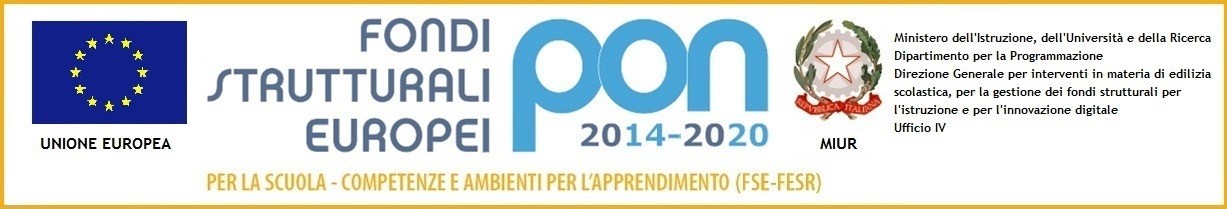   CodiceUnivocoUfficio: UFPEGE                                                                        CodiceIPA: iPA istsc_avic863009Prot.  n.808/04-05                                                                            Ariano Irpino, 16/04/2019	All’Albo della scuola/sito Web   	- Agli Atti  	A tutti gli interessati Al -DSGA OGGETTO: Avviso interno per la selezione di una  Figura di supporto al gruppo di coordinamento da impiegare nella realizzazione del Progetto  10.2.2A – FSEPON-CA-2018-822Fondi Strutturali Europei – Programma Operativo Nazionale “Per la scuola, competenze e ambienti per l’apprendimento” 2014-2020. Avviso Prot. pubblico 1047 del 05/02/2018 “Potenziamento del progetto nazionale “Sport di Classe” per la scuola primaria. Asse I – Istruzione – Fondo Sociale Europeo (FSE). Obiettivo  Specifico 10.2 – Azione 10.20.2. sottoazione 10.2.2° “Competenze di base”.Progetto PON 10.2.2A – FSEPON-CA-2018-822 “Cresciamo con lo sport  CUP: J91G18000520006                                                                                IL DIRIGENTE SCOLASTICOVISTO il Programma Operativo Nazionale “Per la scuola, competenze e ambienti per l’apprendimento” 2014 – 2020; VISTO l’Avviso pubblico AOODGEFID/Prot. n. 1047 del 05/02/2018. Avviso pubblico per il potenziamento del progetto nazionale “Sport di Classe” per la scuola primaria Fondi Strutturali Europei – Programma Operativo Nazionale “Per la scuola, competenze e ambienti per l’apprendimento” 2014-2020 Asse I – Istruzione – Fondo Sociale Europeo (FSE) Obiettivo Specifico 10.2 – Azione 10.2.2;  VISTO il progetto   elaborato ed approvato dagli OO.CC dell’Istituzione Scolastica; VISTA la Comunicazione del MIUR Prot. n. AOODGEFID/25480del 18/09/18, con la quale vengono formalmente autorizzati a questo istituto il progetto PON presentato nell’ambito dell’avviso sopradetto e contraddistinto dal codice 10.2.2A – FSEPON-CA-2018-822 “Cresciamo con lo sport; CONSIDERATO che il progetto dal titolo “Cresciamo con lo sport; è stato finanziato per un importo complessivo pari a € € 7.764,00 CUP: J91G18000520006;                                                                              CONSIDERATO che la nota sopraindicata inviata dall’Ufficio Scolastico Regionale costituisce la formale autorizzazione all’avvio delle attività e fissa i termini di inizio dell’ammissibilità della spesa; VISTA   la circolare del MIUR prot. n. AOODGEFID/31732 del 25/07/2017 “Linee guida dell’Autorità di   Gestione per l’affidamento dei contratti pubblici di servizi e forniture di importo inferiore alla  soglia comunitaria” e relativi allegati; VISTE le note dell’Autorità di gestione dei Fondi PON del MIUR, relative all’organizzazione e gestione dei progetti FSE  prot. 1778 del 6 febbraio 2015 relativa allo split payment dell’IVA;  prot. 11805 del 13 ottobre 2016, Indicazioni operative – Informazioni e pubblicità;  prot. 3131 del 16 marzo 2017, Richiamo sugli adempimenti inerenti l’Informazione e la pubblicità per la            programmazione 2014-20;  prot. 34815 del 2 agosto 2017 relativa all’Attività di formazione: chiarimenti sulla selezione degli esperti; prot.  AOODGEFID prot. 35926 del 21.09.2017 relativa all’Attività di formazione: chiarimenti sulla selezione      degli esperti-chiarimenti; prot. AOODGEFID.REGISTRO UFFICIALE(U).0001498 del 09-02-2018, relativa a Disposizioni e   istruzioni per l’attuazione delle iniziative cofinanziate dai Fondi Strutturali Europei 2014 – 2020” VISTO il CCNL 29/11/2007 e in particolare l’art. 35 concernente le collaborazioni plurime del personale in servizio presso le Istituzioni scolastiche;  VISTO il d.lgs 165/2001 e ss.mm. e in particolare l’art. 7, comma 6 b) che statuisce che “l’amministrazione deve preliminarmente accertare l’impossibilità oggettiva di utilizzare le risorse umane disponibili al suo interno”;  VISTO il D.I. 44/2001, art. 40 “Contratti di prestazione d’opera per l’arricchimento dell’offerta formativa” che possono assumere  la forma di avvisi ad evidenza pubblica per il reclutamento di prestatori d’opera ai sensi degli artt. 2222 e ss. del        codice civile,  la forma di procedura negoziale aperta a soggetti dotati di personalità giuridica per l’acquisizione di beni e servizi di formazione ai sensi del d.lgs n. 50 del 18 aprile 2016;  VISTO il decreto di assunzione in bilancio del finanziamento di che trattasi, prot.n. 2793 /D16    del 18/10/2018VISTO il Programma Annuale per l’esercizio finanziario corrente e la situazione finanziaria alla data odierna;             VISTO   Il verbale del collegio dei docenti delibera n°40 del 14-12-2017 nel quale vengono   proposti criteri  per il regolamento per la selezione di esperti e tutor interni/esterni	VISTO   la Delibera del Consiglio d’Istituto n. 4 del 14-12-2017   con la quale è stato   deliberata l’approvazione dei criteri  per il regolamento per la selezione di esperti e tutor interni/esterni;RITENUTO necessario procedere alla selezione interna per la figura professionale di SUPPORTO GRUPPO DI COORDINAMENTO per lo svolgimento delle attività del Piano- RENDE NOTOche è indetta  una procedura di selezione comparativa, attraverso la valutazione dei curriculum, per la selezione della seguente figura  professionale: Figura di supporto al gruppo di coordinamento  per la realizzazione, entro il 30 settembre  2019, del  progetto “Potenziamento del progetto nazionale “Sport di Classe” per la scuola primaria” alle condizioni e secondo le modalità ed i criteri che qui di seguito si riportano: Art. 1 - Requisiti generali di ammissioneSono ammessi alla selezione come Figura di supporto al gruppo di coordinamento, pena l’inammissibilità della candidatura, gli aspiranti in possesso, alla data di scadenza della domanda di partecipazione, dei seguenti requisiti generali e dei requisiti specifici elencati nell’Allegato A: essere docenti inseriti in organico di diritto in servizio presso l’I.C. “Giulio Lusi”  di Ariano Irpino; possedere Laurea (Vecchio ordinamento o Laurea magistrale); possedere abilità relazionali e gestionalicomprovata  e certificata conoscenza della piattaforma GPUAl docente Figura di supporto al gruppo di coordinamento sono richieste le seguenti conoscenze/competenze: conoscenza  approfondita e certificata della progettazione PON; esperienze pregresse certificate  nell’immissione dei dati in piattaforma di gestione PON competenze digitali certificate; esperienze pregresse nella progettazione, nel coordinamento e nella valutazione di progetti; esperienze pregresse certificate di  componente di GOP  partecipazione a gruppi di progetto e gestione P.O.N.; esperienze maturate in attività di formazione (progetti PON, POR,..).  Sarà titolo indispensabile per l’ammissione alla selezione la dichiarazione (contenuta nella istanza di partecipazione) di avere conoscenza della piattaforma GPU I partecipanti che ad inizio progetto non saranno in grado di dimostrare la loro conoscenza della GPU verranno dichiarati immediatamente decaduti e si procederà ad affidare il loro incarico scorrendo la graduatoria ovvero, in caso di nessun altra disponibilità, affidando l’incarico ad altro partecipanteArt. 2 - Termini e modalità di presentazione della domanda.Gli aspiranti potranno presentare la propria candidatura compilando il modulo di domanda (Allegato B), Griglia di valutazione (Allegato C)  corredato di curriculum vitae redatto su format europeo e inoltrandola per posta o consegnandola brevi manu o tramite PEC perentoriamente entro le ore 12.00 del  6 /05/2019. Al fine di una corretta valutazione, nel curriculum andranno indicate le competenze possedute opportunamente evidenziati per una corretta valutazione; (certificate o autodichiarate), indicando le esperienze effettuate, le pregresse esperienze in progetti PON e gli eventuali corsi di aggiornamento/formazione   seguiti. Alla domanda compilata, debitamente firmata e al curriculum debitamente firmato, dovranno essere obbligatoriamente allegati i seguenti documenti, pena l'inammissibilità della candidatura: 1.  copia di un documento di identità in corso di validità Per le candidature inoltrate fa fede esclusivamente il protocollo in ingresso. Non saranno prese in considerazione domande e curricula pervenuti dopo tale termine o domande prive del curriculum e/o viceversa. I moduli sono allegati al seguente bando e scaricabili dal sito web della scuola http://www.giuliolusi.gov.it Art. 3 – Domanda di partecipazione e termini di presentazione Le istanze, indirizzate al Dirigente Scolastico, dovranno essere redatte sull’apposito modello che è parte integrante del presente avviso (Allegato A) e corredate dal Curriculum vitae in formato europeo. Le istanze dovranno pervenire all’ufficio di segreteria entro e non oltre le ore 12,00 del 6  maggio 2019.  Sono ammesse le seguenti modalità di presentazione: consegna a mano presso gli uffici di segreteria; trasmissione tramite PEC all’indirizzo avic863009@pec.istruzione.it.   Non verranno prese in considerazione le istanze pervenute oltre il termine fissato, né quelle che risultassero incomplete o prive del Curriculum vitae. L’amministrazione si riserva, in caso di affidamento di incarico, di richiedere la documentazione comprovante i titoli dichiarati. La non veridicità delle dichiarazioni rese è motivo di rescissione del contratto. L’aspirante dovrà assicurare la propria disponibilità per l’intera durata del progetto, che si concluderà il 30/09/2019; Art. 4– Selezione, graduatoria e affidamento dell’incaricoIl GOP, costituito dal DS, dal DSGA e da un Assistente Amministrativo Scolastico, provvederà alla valutazione delle domande presentate nei termini. La valutazione dei titoli sarà effettuata nel rispetto dell’allegata tabella di valutazione (Allegato A) Al termine della valutazione sarà stilata la graduatoria provvisoria dei candidati che sarà affissa all’albo on line del sito istituzionale www.giuliolusi.gov.it e all'albo della scuola. Decorsi 7 giorni dalla data di pubblicazione, senza alcun reclamo, la graduatoria provvisoria diventerà definitiva. Il Dirigente scolastico procederà, quindi, a dare comunicazione al candidato individuato quale valutatore cui verrà affidato l’incarico.A parità di punteggio sarà data priorità al candidato di minore età, in applicazione del disposto di cui all’art.  3 della legge 127/1997, come modificata dall’art. 2 della legge 191/1998 e come deliberato dal Collegio dei Docenti in data 14-12-17;Questa Istituzione scolastica si riserva di procedere al conferimento dell'incarico anche in presenza di una sola domanda valida. La durata dell’incarico sarà determinata in ore effettive di prestazioni lavorative ed in funzione delle esigenze operative della Istituzione scolastica. Art.5 - Cause di esclusione:saranno cause tassative di esclusione:istanza di partecipazione pervenuta oltre il termine o con mezzi non consentitiCurriculum Vitae non in formato europeo privo dei dettagli per ogni titolo dichiaratoCurriculum Vitae non contenente le dichiarazione relative agli art.38-46 del DPR 445/00, e l’autorizzazione al trattamento dei dati personaliOmissione anche di una sola firma sulla documentazioneDocumento di identità scaduto o illeggibileMancanza di uno dei titoli di ammissioneArt. 5 - Compiti della Figura di supporto al gruppo di coordinamentoLa Figura di supporto al gruppo di coordinamento avrà la funzione generale di supportare le diverse figure coinvolte nell’attuazione del piano. Dovrà collaborare con il Dirigente scolastico nell’azione di coordinamento generale delle attività, nella raccolta e nella verifica di tutta la documentazione prodotta , dai materiali didattici ai registri di presenza, time-sheet. Dovrà assistere il DSGA nel monitoraggio economico del progetto. Dovrà collaborare con il Referente alla valutazione nello svolgimento delle mansioni di competenza di questi, in particolare quella di  coordinare le attività valutative riguardanti l’intero Piano della scuola verificando, sia in itinere che ex-post, l’andamento e gli esiti degli interventi, interfacciandosi costantemente con l’Autorità di Gestione e gli altri soggetti coinvolti nella valutazione del programma .  Dovrà relazionare circa le proprie attività, mediante un sintetico report finale.  Figura di supporto al gruppo di coordinamento svolgerà la sua azione sull’intero Piano integrato:Garantire, di concerto con le figure di ciascun percorso formativo, la presenza di momenti di valutazione secondo le diverse esigenze didattiche e facilitarne l’attuazione;Coordinare le iniziative di valutazione fra interventi di una stessa azione, fra le diverse azioni di uno stesso obiettivo e fra i diversi obiettivi, garantendo lo scambio di esperienze, la circolazione dei risultati, la costruzione di prove comparabili, lo sviluppo della competenza valutativa dei docenti;Fare da interfaccia con tutte le iniziative di valutazione esterna facilitandone la realizzazioneCoordinare gli interventi di verifica e valutazione degli apprendimenti nell’ambito degli interventi attivati nello svolgimento del Piano;Costituire un punto di raccordo fra la scuola e gli interventi esterni di valutazione e di monitoraggio;Supportare l’aumento della qualità delle valutazioni e il loro effettivo utilizzo da parte dell’Autorità di Gestione; Favorire la condivisione della conoscenza su cosa funziona maggiormente - e con quali modalità - nei diversi ambiti di policy; Inserire nel sistema informativo i dati, ove richiesti, sui livelli iniziali degli studenti;Verificare, in collaborazione con i tutor ,  le competenze in uscita e inserire in piattaforma i dati richiesti su: risorse impiegate, esiti raggiunti, criticità;Trasferire, in collaborazione con i consigli di classe, i risultati conseguiti con i percorsi PON nelle valutazioni curricolari degli alunni partecipanti. Monitorare, in collaborazione con i tutor e il sistema di valutazione della scuola, le seguenti fasi ed aspetti:Avanzamento nella realizzazione degli obiettivi; Difficoltà incontrate nella fase di attuazione; Possibili correttivi per migliorare la programmazione; Risultati e impatti intermedi e finali delle iniziative finanziate.   Predisporre  in collaborazione con le varie figure i sistemi valutativi della scuola:indicatori di risultatoindicatori di realizzazionePartecipare ai processi di autovalutazione e valutazione esterna previsti dal SNV;Fornire le informazioni aggiuntive richieste da interventi specifici (es: votazioni curricolari; verifica delle competenze in ingresso e uscita dagli interventi; grado di soddisfazione dei destinatari, ecc.).Deve inoltre essere disponibile, nell’ambito del piano di valutazione nazionale PON FSE 2014 2020 a:Partecipare alle attività valutative previste dal Piano di Valutazione (interviste, questionari, focus group etc.);Fornire i dati necessari all’alimentazione degli indicatori del programma e partecipare alle prove INVALSI sulla misurazione degli apprendimenti (essenziali per la misurazione dell’impatto del programma);Art. 6– Conferimento incarico e compenso L’attribuzione dell’incarico avverrà con nomina del Dirigente scolastico. L’aspirante dovrà assicurare la propria disponibilità per l’intera durata del progetto. Si ricorda che la prestazione sarà retribuita, comunque, per le ore di servizio extrascolastico entro il limite massimo previsto dal piano finanziario. La misura del compenso sarà determinata dall’attività effettivamente svolta. L’incarico avrà durata sino agli adempimenti finali richiesti. A conclusione dell’incarico  sarà  corrisposto  un  compenso orario lordo Stato (omnicomprensivo) di € 23,22 (ventitré/22), per  il numero di ore effettivamente prestate  Sul compenso spettante saranno applicati i contributi previdenziali ed assistenziali e le ritenute fiscali nella misura prevista dalle vigenti disposizioni di legge. Il compenso sarà liquidato a conclusione delle attività e a seguito dell’effettiva acquisizione del finanziamento assegnato a questa Istituzione Scolastica. Il numero di ore effettivamente prestate si desumerà dal timesheet, debitamente compilato e firmato dalla Figura di supporto al gruppo di coordinamento. Art. 7 - Clausole di risoluzione anticipata del contrattoCostituiscono cause di eventuale risoluzione anticipata del contratto le seguenti mancanze: 1.  venir meno, successivamente alla stipula del contratto o durante l’esecuzione del servizio, dei   requisiti prescritti e delle condizioni espresse dal bando; 2.  violazione dell’obbligo di riservatezza nel trattamento dei dati personali dei corsisti 3.  frode o grave negligenza nell’esecuzione degli obblighi e delle condizioni contrattuali. Art. 8 - Trattamento dei datiIn applicazione del D. Lgs 196/2003, i dati personali sono trattati in modo lecito, secondo correttezza e con adozione di idonee misure di protezione relativamente all’ambiente in cui vengono custoditi, al sistema adottato per elaborarli, ai soggetti incaricati del trattamento. Titolare del Trattamento dei dati è il Dirigente Scolastico, quale Rappresentante Legale dell’Istituto. Responsabile del Trattamento dei dati è il DSGA. Incaricati del Trattamento dei dati sono il personale addetto all’Ufficio di Segreteria, i componenti il Gruppo Operativo di Progetto. I dati possono essere comunque trattati in relazione ad adempimenti relativi o connessi alla gestione del progetto. I  dati  in  nessun  caso  vengono  comunicati  a  soggetti  privati  senza  il  preventivo  consenso  scritto dell’interessato. Al soggetto interessato sono riconosciuti il diritto di accesso ai dati personali e gli altri diritti definiti dall’art. 7 del D.Lgs 196/03. Art. 9 - Diffusione del bandoIl presente bando viene pubblicato all’albo e sul sito Internet della scuola. Art.10 -  Responsabile del ProcedimentoAi sensi dell’art. 31 del D.Lgs 50/2016 (art. 9 e 10 del D.P.R. n.207/10), viene nominato Responsabile del Procedimento  il Dirigente Scolastico Prof..Marco De ProspoIl Dirigente Scolastico Prof..Marco De Prospo (firma autografa sostituita a mezzo stampa                         ai sensi dell'art. 3 comma 2 del Decreto legislativo. 39/93)ALLEGATO AFIGURA Figura di supporto al gruppo di coordinamento
Criteri di valutazione requisitiTITOLI DI STUDIO     max punti 35.00ESPERIENZA DI LAVORO    max punti 44.00ALLEGATO B  (istanza di partecipazione)Al Dirigente      Scolasticodell’I.C.Giulio LusiAriano Irpino Domanda di partecipazione alla selezione bando FIGURA Figura di supporto al gruppo di coordinamento Progetto “Cresciamo con lo sport”Il/la sottoscritto/a__GRIECI MARIA FELICEnato/a ad Avellino  il 19/06/1962codice fiscale |G_|R_|C_|M_|F_|L_|6__|2_|H_|5_|9_|A|5_|0_|9_|L_|residente a PADOVA_via_JACOPO CRESCINI 61recapito tel. _____________________________ recapito cell.3335848931indirizzo e-mail felice.grieci@gmail.comin servizio presso  I.C “Giulio Lusi”  con la qualifica di  DOCENTECHIEDEDi partecipare alla selezione per l’attribuzione dell’incarico di Figura di supporto al gruppo di coordinamento relativamente al progetto di cui sopra.:A tal fine, consapevole della responsabilità penale e della decadenza da eventuali benefici acquisitinel caso di dichiarazioni mendaci, dichiara sotto la propria responsabilità quanto segue:di aver preso visione delle condizioni previste dal bandodi essere in godimento dei diritti politicidi non aver subito condanne penali ovvero di avere i seguenti provvedimenti penali pendenti: ___________________________________________________________________di non avere procedimenti penali pendenti, ovvero di avere i seguenti procedimenti penali pendenti :       _______________________________________________________________________di impegnarsi a documentare puntualmente tutta l’attività svoltadi non essere in alcuna delle condizioni di incompatibilità con l’incarico previsti dalla norma vigentedi avere la competenza informatica l’uso della piattaforma on line “Gestione progetti PON scuola”Data___________________ firma_____________________________________________Si allega alla presente Documento di identità in fotocopiaAllegato C (griglia di valutazione) Curriculum VitaeN.B.: La domanda priva degli allegati e non firmati non verrà presa in considerazioneIl/la sottoscritto/a, AI SENSI DEGLI ART. 46 E 47 DEL DPR 28.12.2000 N. 445, CONSAPEVOLE DELLA RESPONSABILITA' PENALE CUI PUO’ ANDARE INCONTRO IN CASO DI AFFERMAZIONI MENDACI AI SENSI DELL'ART. 76 DEL MEDESIMO DPR 445/2000 DICHIARA DI AVERE LA NECESSARIA CONOSCENZA DELLA PIATTAFORMA GPU PER SVOLGERE CON CORRETTEZZA TEMPESTIVITA’ ED EFFICACIA I COMPITI DI TUTOR D’AULA, O COMUNQUE SI IMPEGNA AD ACQUISIRLA NEI TEMPI OCCORRENTI ALL’AVVIO DEL PROGETTOData___________________ firma____________________________________________Il/la sottoscritto/a, ai sensi della legge 196/03, autorizza l’I.C. “Giulio Lusi” al trattamento dei dati contenuti nella presente autocertificazione esclusivamente nell’ambito e per i fini istituzionali della Pubblica AmministrazioneData___________________ firma____________________________________________ALLEGATO CGRIGLIA DI VALUTAZIONE DEI TITOLI PER LA FIGURA DI SUPPORTO AL GRUPPO DI COORDINAMENTO
FIRMA_______________________________________	 	 I S T I T U T O    C O M P R E N S I V O   STATALE  “Giulio Lusi”SCUOLA  DELL’INFANZIA E DEL PRIMO CICLO DI ISTRUZIONEVia Villa Caracciolo –  83031  Ariano Irpino (AV)e-mail: avic863009@istruzione.it - Cod. Fisc. 90013080644 -  Tel. 0825/871425 - Fax 0825/871400  PEC: avic863009@pec.istruzione.it  -  Web site: www.icgiuliolusi.gov.itI S T I T U T O    C O M P R E N S I V O   STATALE  “Giulio Lusi”SCUOLA  DELL’INFANZIA E DEL PRIMO CICLO DI ISTRUZIONEVia Villa Caracciolo –  83031  Ariano Irpino (AV)e-mail: avic863009@istruzione.it - Cod. Fisc. 90013080644 -  Tel. 0825/871425 - Fax 0825/871400  PEC: avic863009@pec.istruzione.it  -  Web site: www.icgiuliolusi.gov.it       A. Possesso di laurea specifica o similareMax punti 35.00A.1 Laurea (magistrale o vecchio ordinamento)  Punti 6.00A.2 Diploma di specializzazione polivalentePunti 2.00A.3 Master universitario di II livello 	Punti 2.00A.4 Master universitario di I livello Punti 2.00A.5 Corsi di perfezionamento universitario (annuale)Punti 1.00 A.6 Dottorato  di ricercaPunti 2.00 A.7 Competenze I.C.T. certificate riconosciute dal MIUR  Punti 2.00 A.8 Competenze linguistiche certificate livello A1Punti 1.00 A.9 Partecipazione a corsi di formazione/aggiornamento relativi alla figura di valutatorePunti 1.00 A.10 Partecipazione a seminari di formazione del Ministero dell’Istruzione dell’Università e della Ricerca relativi alla “Diffusione e Utilizzo del Sistema Informativo per la Gestione progetti PON”  Punti 0.50Esperienza significativa nel campo della valutazione Max punti 24. 00B.1 Per incarico in qualità di Valutatore in progetti specifici come PON, POR, Punti 3.00B.2  Per incarico in qualità di responsabile del monitoraggio e valutazione in altre tipologie di progetti EDA, IFTS,MIUR INDIRE, Punti 0.50B.3 Per incarico in qualità di Figura di supporto al gruppo di coordinamento in progetti specifici come PON, POR, 	 Punti 4.00Conoscenza della Piattaforma per la Gestione on line del Piano IntegratoMax punti 20. 00C.1 Per incarico di facilitatore del Piano Integrato degli Interventi e/o Delegato del Dirigente ScolasticoPunti 2.50C.2  Per incarico di progettista PON/FESRPunti 2.00C.3  Per incarico di esperto PON nell’ambito del Piano Integrato degli InterventiPunti 2.00C.4  Per incarico di tutor di progetto PON nell’ambito del Piano Integrato degli InterventiPunti 0.50TITOLI DI STUDIO MAX 35 puntiTITOLI DI STUDIO MAX 35 puntiTITOLI DI STUDIO MAX 35 puntida compilare a cura del candidatoda compilare a cura della commissionePUNTIA1. Laurea (magistrale o vecchio ordinamento)6.06A2.Diploma di specializzazione polivalenteMax 22.04A3. Master universitario di II livello Max 3	2.06A4. Master universitario di I livello  Max 32.06A.5 Corsi di perfezionamento universitario (annuale)Max 31.06A.6 Dottorato  di ricerca 2.0A.7. Competenze I.C.T. certificate riconosciute dal MIUR.2.02A.8 Competenze linguistiche certificate livello A11.01A.9 Partecipazione a corsi di formazione/aggiornamento relativi alla figura di valutatoreMax 31.01A.10 Partecipazione a seminari di formazione del Ministero dell’Istruzione dell’Università e della Ricerca relativi alla “Diffusione e Utilizzo del Sistema Informativo per la Gestione progetti PON”  Max 40.51TOTALE MAX 35 puntitotaletotaleESPERIENZA DI LAVORO    max punti 48.00ESPERIENZA DI LAVORO    max punti 48.00ESPERIENZA DI LAVORO    max punti 48.00ESPERIENZA DI LAVORO    max punti 48.00ESPERIENZA DI LAVORO    max punti 48.00B Esperienza significativa nel campo della valutazione   MAX 28 B Esperienza significativa nel campo della valutazione   MAX 28 B Esperienza significativa nel campo della valutazione   MAX 28 B.1 Per incarico in qualità di Valutatore in progetti specifici come PON, POR.Max 63 .06B.2 Per incarico in qualità di responsabile del monitoraggio e valutazione in altre tipologie di progetti EDA, IFTS,MIUR INDIRE,Max 40,504B.3 Per incarico in qualità di Figura di supporto al gruppo di coordinamento in progetti specifici come PON, POR,max 24 .04TOTALE MAX 20 puntitotaletotaleC. Conoscenza della piattaforma per la gestione on line del Piano Integrato MAX 20 puntiC. Conoscenza della piattaforma per la gestione on line del Piano Integrato MAX 20 puntiC. Conoscenza della piattaforma per la gestione on line del Piano Integrato MAX 20 puntiC. Conoscenza della piattaforma per la gestione on line del Piano Integrato MAX 20 puntiC. Conoscenza della piattaforma per la gestione on line del Piano Integrato MAX 20 puntiC1. Incarico di facilitatore del Piano Integrato degli Interventi Max 32.57,5C2.  Incarico di progettista PON  FSER Max 32.0 6C3.  Per incarico di esperto PON nell’ambito del Piano Integrato degli InterventiMax 22.0 4C4. Incarico di tutor di progetto PON nell’ambito del piano Integrato degli interventiMax. 50.50 2,5TOTALE MAX 20 puntitotaletotaleTOTALE   PUNTI TOTALE   PUNTI TOTALE   PUNTI 